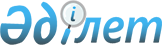 Об утверждении Методики расчета тарифов на сбор, вывоз и захоронение твердых бытовых отходов
					
			Утративший силу
			
			
		
					Приказ Министра энергетики Республики Казахстан от 15 января 2016 года № 10. Зарегистрирован в Министерстве юстиции Республики Казахстан 27 января 2016 года № 12936. Утратил силу приказом Министра энергетики Республики Казахстан от 1 сентября 2016 года № 404

      Сноска. Утратил силу приказом Министра энергетики РК от 01.09.2016 № 404 (вводится в действие по истечении десяти календарных дней после дня его первого официального опубликования).      В соответствии с подпунктом 2) статьи 20-1 Экологического кодекса Республики Казахстан от 9 января 2007 года ПРИКАЗЫВАЮ:



      1. Утвердить прилагаемую Методику расчета тарифов на сбор, вывоз и захоронение твердых бытовых отходов.



      2. Департаменту управления отходами Министерства энергетики Республики Казахстан в установленном законодательством Республики Казахстан порядке обеспечить:

      1) государственную регистрацию настоящего приказа в Министерстве юстиции Республики Казахстан;

      2) в течение десяти календарных дней после государственной регистрации настоящего приказа в Министерстве юстиции Республики Казахстан направление его копии на официальное опубликование в периодических печатных изданиях и информационно-правовой системе «Әділет», а также в Республиканское государственное предприятие на праве хозяйственного ведения «Республиканский центр правовой информации» Министерства юстиции Республики Казахстан для включения в Эталонный контрольный банк нормативных правовых актов Республики Казахстан;

      3) размещение настоящего приказа на официальном интернет-ресурсе Министерства энергетики Республики Казахстан и интранет-портале государственных органов;

      4) в течение десяти рабочих дней после государственной регистрации настоящего приказа в Министерстве юстиции Республики Казахстан представление в Департамент юридической службы Министерства энергетики Республики Казахстан сведений об исполнении мероприятий, предусмотренных подпунктами 2) и 3) настоящего пункта.



      3. Контроль за исполнением настоящего приказа возложить на курирующего вице-министра энергетики Республики Казахстан.



      4. Настоящий приказ вводится в действие по истечении десяти календарных дней после дня его первого официального опубликования.       Министр энергетики

      Республики Казахстан                       В. Школьник

Утверждена        

приказом Министра энергетики

Республики Казахстан   

от 15 января 2016 года № 10 

Методика расчета тарифов на сбор, вывоз и захоронение

твердых бытовых отходов 

1. Общие положения

      1. Настоящая Методика расчета тарифов на сбор, вывоз и захоронение твердых бытовых отходов (далее – Методика) разработана в соответствии с подпунктом 2) статьи 20-1 Экологического кодекса Республики Казахстан от 9 января 2007 года и предназначена для расчета тарифов на сбор, вывоз и захоронение твердых бытовых отходов (далее – ТБО).



      2. Порядок определения себестоимости.

      Обоснование общей потребности в финансовых средствах на сбор, вывоз и захоронение ТБО производится через себестоимость, которая отражает фактические затраты специализированных организаций, сгруппированные по экономическим элементам и статьям калькуляции.

      Полная себестоимость услуг (С) определяется как сумма затрат на выполнение работ по сбору, вывозу и захоронению ТБО, а также общеэксплуатационных и внеэксплуатационных расходов.

      Себестоимость калькуляционной единицы определяется путем деления полной себестоимости на объем/массу собранных, вывезенных и захороненных ТБО.

      Основные показатели работы предприятий по вывозу ТБО представлены в приложении 1 к настоящей Методике.

      При расчете нормативных затрат на сбор и транспортировку ТБО целесообразно учитывать средние расходы на 1 рейс спецмашины.

      Под одним рейсом понимается однократный совокупный цикл движения спецмашины, начинающийся от первого места сбора ТБО и после объезда спецмашиной контейнерных площадок по установленному технологией перевозок маршруту до полной загрузки спецмашины, заканчивающийся местом захоронения ТБО.

      После расчета средней суммарной себестоимости сбора и вывоза ТБО за 1 рейс ее необходимо пересчитать на принятую единицу измерения - 1 м3 /1 тонна ТБО.

      Таблица для расчета полной себестоимость сбора, вывоза и захоронения ТБО представлена в приложении 2 к настоящей Методике.



      3. Потребность в финансовых средствах специализированных организаций, оказывающих услуги по сбору, вывозу и захоронению ТБО (далее – услуги), определяется по формуле: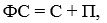       где:

      ФС - потребность в финансовых средствах специализированных организаций;

      С - полная себестоимость (затраты);

      П - прибыль.

      3. Годовой тариф на услуги специализированных организаций на единицу (объем/массу) ТБО рассчитывается следующим образом: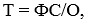       где:

      Т – годовой тариф на услуги специализированных организаций;

      О – объем/масса вывезенных коммунальных отходов.

      4. Месячный тариф на одного жителя на вывоз ТБО определяется по следующей формуле: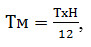       где: 

      Тм - месячный тариф на одного жителя на вывоз ТБО;

      Н - годовая норма накопления ТБО на одного жителя. 

Приложение 1       

к Методике расчета тарифов

на сбор, вывоз и захоронение

твердых бытовых отходов  

   Основные показатели работы предприятий по сбору и вывозу ТБО

Приложение 2       

к Методике расчета тарифов

на сбор, вывоз и захоронение

твердых бытовых отходов  

       Полная себестоимость сбора, вывоза и захоронения ТБО
					© 2012. РГП на ПХВ «Институт законодательства и правовой информации Республики Казахстан» Министерства юстиции Республики Казахстан
				№ п/п ПоказателиЕд. изм. Отчетный

периодОтчетный

периодПлановый

периодПримеч.№ п/п ПоказателиЕд. изм. ПланФактПлановый

периодПримеч.12345671.Парк спец. машин, всего, в том числе по маркам машин ед.2.Срок эксплуатации спец. машин по маркам лет3.Продолжительность сменычас.4.Коэффициент использования парка машин, всего, в том числе по маркам машин % 5.Число поездок с ТБО, всего, в том числе по маркам машин ед.6.Koличество ТБО, загружаемых в спецмашину за 1 рейс, всего в том числе по маркам машин м37.Вывезено ТБО, всего, в том числе по маркам машин м38.Пробег машин, всего, в том числе по маркам машин км№ п/п ПоказателиОтчетный периодЗатраты и себестоимость, тенге/годПримечание12361. Затраты на сбор и вывоз ТБО, в том числе:1. Затраты на оплату труда1. Отчисления из фонда оплаты труда 1. Амортизация1. Затраты на топливо1. Затраты на материалы1. Затраты на техническое обслуживание и ремонт спецмашин 1. Цеховые расходы2.Затраты на захоронение ТБО, в том числе:2.Затраты на оплату труда2.Отчисления из фонда оплаты труда 2.Амортизация2.Затраты на топливо2.Затраты на материалы2.Затраты на техническое обслуживание и ремонт спецмашин 2.Цеховые расходы3. Общеэксплуатационные расходы4. Всего расходов по эксплуатации5. Внеэксплуатационные расходы6.Полная себестоимость7. Себестоимость сбора, вывоза и захоронения 1 м3 ТБО8. Себестоимость сбора, вывоза и захоронения 1 тонны ТБО